Covid-19 and IslandsJamaicaWhat actions are being taken to protect the island community from Covid 19? In particular, how are travel restrictions being put in place and enforced? What actions will be taken should people on the island have Covid 19?What actions are being taken to ensure that essential goods and services are provided to the island community?What actions are being taken to ensure that people working on the islands, not only in the tourism sector, are sustained financially in the short term and in the long term?What actions are being taken to ensure the mental well-being of people on the islands?If you consider it appropriate, feel free to share any data about people who have Covid 19 on your island and of people who, sadly, have passed away because of Covid 19.If applicable, how are the lockdown measures being relaxed?Is there anything else you want to share?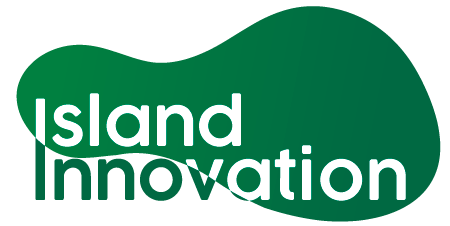 This information has been collated by the Strathclyde Centre for Environmental Law and Governance in collaboration with Island Innovation and can be found at https://www.strath.ac.uk/research/strathclydecentreenvironmentallawgovernance/ourwork/research/labsincubators/eilean/islandsandcovid-19/. RespondentDate ResponseSee Caribbean Disaster Emergency Management Agency Situation Report26 March 2020Every educational institution, as defined in the Education Act, shall remain closed until the 19th day of April 2020Town halls and press Conferences are now being held remotely (digital) by GovernmentPersons 75 years and older are encouraged to stay homePublic sector workers/contractors encouraged to work from homePublic gatherings now reduced to 10 persons with some exceptions such as supermarkets and public officesAllisona.m.rangolan@gmail.com31 March 2020Travel restrictions are in place at sea ports and airports. A curfew from 8pm-6pm will be in place for 7 nights starting tomorrow. There are restrictions on the number of persons who can gather (10 currently; down from the previous 20). There is also the request for persons who can work from home to do so. The elderly (over 75) are mandated to stay home and those 65 and older who are contract workers are asked to work from home as well. Everyone is encouraged to stay home as much as possible. Persons who returned to the island between March 18-23 are required to contact the Ministry of Health and Wellness and are asked to self-quarantine.Sipho Bennettsiphobennett8@gmail.com6 May 2020Social distancing has been recommended and reinforced, curfews are in effect to limit movement, areas are being sanitized as well as public awareness campaigns are ongoing.Dorienne Rowan-CampbellJamaica coffee growers associationdorienne.rowancampbell@gmail.com 6 May 2020Measured lock down. Seniors over 65 requested to stay home; much of civil service working from home. Social distancing wear masks when in public spaces.  Seniors allowed shopping and exercise. Too many people need a daily wage so total lock down is not possible. Only specific Jamaicans who have applied though and on line app are being allowed into the country. They go into govt quarantine facilities. Jet Blue has taken US citizens off the island but people are not allowed to come in save through specific GOJ arrangements.  BHC repatriating 150 Brits tomorrow. Special arrangements.Suzanne Thomassthomas@jbdc.netJBDC20 May 2020We are using the GOJ principle of Tan a Yu Yaad. We at JBDC have moved our Marketing and Merchandising to a new online ThingsJamaica platform and for our development to the MSME sector we have online Webinars four times per week with content for digitizing Entrepreneurs and Educating The Cultural & Creative sectors in association with the British Council (we are partnering to do a CCI Mapping of Jamaica and the local Financial SectorAbigail ScarlettAbigail.scarlett101@gmail.com20 May 2020Organizations enforced working from home which reduced many persons exposed to the disease. Also, it was evident that the wearing of masks were implemented in most if not all business areas. The curfew period also helped with limiting exposure. Tracey EdwardsPlakortis, University of the West Indies-Graduate Research Student: Water Adaptation in Small Island Developing Statesplakortis@gmail.com20 May 2020Jamaica has restricted incoming travel since March 2020, and only during unwavering circumstances begun accepting Jamaicans who have applied to be home. This decision came at a cost to the government and took much discussion about quarantined areas, resources to manage those areas, testing of individuals etc. While those waiting to be allowed home, and those who believed the government had a right to allow Jamaicans to return, the government despite the pressures ensured they could sufficiently accommodate Jamaicans overseas. Some including cruise ship workers. Where virus outbreak was centred due to importation and potential for spread the government implemented a border quarantine for those areas, which included communities within select parishes, or entire parishes. 
Mask were made mandatory, though perhaps 30-40 percent ignore these guidelines. Curfews were put in place, social distancing guidelines, guidelines for public transports, and commuters, guidelines for older adults 65 and over, and those with underlining conditions. Adrian HenriquesCaribbean Youth Environment Network (Jamaica)a.r.h_wolmerian@hotmail.com25 May 2020Local and international travel restrictions have been put in place to limit public movement, non-essential services and places of recreation have been temporarily closed, localized quarantines have been enforced at the parish and community levels, mass sensitization & public awareness on public health, hygiene, physical exercise and healthy eating have been put in place, contact tracing pertaining to viral infections have been ramped up, hospital bed spaces, hospital equipment and medicines for patients and staff and temporary field hospitals have been made, increases in budgetary allocation & effective coordination between state agencies and the private sector have stepped up, greater emphasis on public security by the police & military have been enforced, work from home (remote work) orders have been put in place and laws & regulations governing Disaster Management & Risk Reduction have been stepped up.RespondentDate ResponseAllisona.m.rangolan@gmail.com31 March 2020People who have contracted it have been isolated and monitored until they are symptom free and have 2 negative covid-19 tests at which point they are released from isolation.Sipho Bennettsiphobennett8@gmail.com6 May 2020There has been designated quarantine facilities, as well as testing kits to determine patients. To the best of my knowledge a database is being developed to monitor cases.Dorienne Rowan-CampbellJamaica coffee growers associationdorienne.rowancampbell@gmail.com 6 May 2020If they are not very ill quarantine in place with health service checking on them. If ill, to hospitals, Protocols are supposed to be in place.Suzanne Thomassthomas@jbdc.net JBDC20 May 2020NA to our MSME Madate except we are promoting a pivot to Digitization and virtual platforms were possible by MSMEsAbigail ScarlettAbigail.scarlett101@gmail.com20 May 2020They should stay home and call the HOTLINE for COVID-19, on identifying the disease, persons will have to self isolate and will be attended to by medical professionals. Tracey EdwardsPlakortis, University of the West Indies-Graduate Research Student: Water Adaptation in Small Island Developing Statesplakortis@gmail.com20 May 2020Should people contact the virus, they would be quarantined at home or hospital depending on the individual circumstances. Those moderately or critically ill were hospitalised for treatment. Treatment centres were established, there was a drive to increase the number of ventilators, testing kits, contact tracing, and investigations into medications being used in other parts of the world. There was also, and still is a drive for people to remain in good health, eat balanced nutritious foods. Adrian HenriquesCaribbean Youth Environment Network (Jamaica)a.r.h_wolmerian@hotmail.com25 May 2020Quarantine and Isolation of individuals in government, non-government facilities and homes. More serious cases of COVID-19 have led to hospitalizations in intensive care units (ICUs').RespondentDate ResponseAllisona.m.rangolan@gmail.com31 March 2020Modified hours and operating procedures for supermarkets, pharmacies, markets etc. In areas that are quarantined (there were 2, however 1 has now been lifted) arrangements are in place for these services to be provided or assistance given where needed.Sipho Bennettsiphobennett8@gmail.com6 May 2020Delivery of essential packages have been ongoing across the island.Dorienne Rowan-CampbellJamaica coffee growers associationdorienne.rowancampbell@gmail.com 6 May 2020Keeping the markets open subject to SD and sanitation rules ( but these are being flouted). Cargo can enter and leave.Suzanne Thomassthomas@jbdc.net JBDC20 May 2020We ensured that surgical masks were being produced as an alternative financial source of earning for Micro businesses who were in the Fashion and Craft industriesAbigail ScarlettAbigail.scarlett101@gmail.com20 May 2020Transportation has played an important part of people getting their goods. Tracey EdwardsPlakortis, University of the West Indies-Graduate Research Student: Water Adaptation in Small Island Developing Statesplakortis@gmail.com20 May 2020Oh, Jamaica has really been ahead of this crisis from the start. Essential goods and services such as: food supplies, fresh produce, medications, medical services, communication, security, transport, utility services - energy and water was never part of the lockdown. As such Jamaica only executed a partial lockdown: called for the Stay At Home measures and closure of schools, with much effort spent in online transfer of programmes. Among the efforts was to engage the communication giants like: Digicel and Flow in providing significantly low cost full services to students and teachers. The University of the West Indies, upon the relegation of the first Covid-19 case closed school for a month, and within that one month successfully moved all programmes online. To further ensure students could adequately participate a call was made by the UWI Mona Alumni Body for support. Over 500 tablets were funded by the UWI Endowment Fund in the first distribution to those students who did not have access to computers, tablets, and smart phones. Further to this the government along with UWI allowed the free usage of elect sites at no data cost. Considerations were made to provide real time, but also accommodate those students who would not be able to join a live class. For those essential services measures who put in place (e.g. curfew, social distancing, sanitisation, face coverings) to reduce the spread. Adrian HenriquesCaribbean Youth Environment Network (Jamaica)a.r.h_wolmerian@hotmail.com25 May 2020Limiting the allowed shopping hours allowed under islandwide curfews/ restrictions on a daily basis, cargo services and places of essential goods and services have been allowed to operate and restock relatively unrestricted/ less restricted.RespondentDate ResponseAllisona.m.rangolan@gmail.com31 March 2020There is a stimulus package that has been approved by the government to assist various groups of persons.Sipho Bennettsiphobennett8@gmail.com6 May 2020I believe our local Govt has been providing stimulus packages to individuals.Dorienne Rowan-CampbellJamaica coffee growers associationdorienne.rowancampbell@gmail.com 6 May 2020Short term there are a lot of support funds. Stimulus packages are in the works. The agricultural extension agency has been given funds to buy farmers produce and re distribute, through "drive through" markets in the cities and to quarantine facilities, communities in lock down etc.  Not working perfectly.  Funds under Disaster relief have been allocated for homeless, street people, indigent who are in GOJ care homes etc.Abigail ScarlettAbigail.scarlett101@gmail.com20 May 2020	Apart from the stimulus given to these persons, courses are being offered for persons to make money online and or as an investment in themselves Tracey EdwardsPlakortis, University of the West Indies-Graduate Research Student: Water Adaptation in Small Island Developing Statesplakortis@gmail.com20 May 2020First. The government launched a CARE programme which had several components that supported different sectors: employed, newly unemployed, self-employed taxi operators, barbers and hairdressers, and students. The CARE programme provides one time grants and grants for some grants that would be issued over a period - this in support with the employers. Further to the CARE grant are food packages, such as packages for PATH students and families. 

The PATH programme assist families who have young school age children and are unable to provide for them or send them to school. 

Various entities such as NCB Foundation provided a scholarship of 25 million to any citizens who would like to earn a skill that can become a successful online business. NCB Foundation launched this programme mainly for those who became unemployed as a result of Covid-19, and in partnership with Northern Caribbean University, iCreate, and Internet Jamaica. The programme is called Level Up. 

Support was also provided to the agricultural sector. Jamaica has as you know has a really large agriculture sector that provides for the tourism market. During this period the government stepped in via the Rural Agricultural Development Authority and the Jamaica Agricultural Society to assist farmers in reach the market. This was done via pop up farmers market. Agri businesses evolved where select individuals/groups would deliver goods and farm fresh products to homes. There is a great move to have new business concepts develop as a result that would contribute to economic growth and recovery post Covid-19

Some companies implemented Work from Home, others salary cuts for top managers, while straddling work days for other workers. The measures and plans done in phases and according to projections. This has allowed many companies to retain their employees, and employees to continue receiving a salary even if it was a reduced salary. Adrian HenriquesCaribbean Youth Environment Network (Jamaica)a.r.h_wolmerian@hotmail.com25 May 2020Government has provided temporary unemployment Tourism Grant Benefits to tourism employees under its CARE (COVID-19 Allocation of Resources for Employees) Programme.RespondentDate ResponseAllisona.m.rangolan@gmail.com31 March 2020Various groups have made helplines available. And persons are being encouraged to check on the elderly and vulnerable.  Sipho Bennettsiphobennett8@gmail.com6 May 2020I am unaware and uncertain.Dorienne Rowan-CampbellJamaica coffee growers associationdorienne.rowancampbell@gmail.com 6 May 2020GOJ aware of the problem as is funding resources. Unlikely that those most in need will access them. There is a lot on line and so many are not connected.Suzanne Thomassthomas@jbdc.net JBDC20 May 2020Reaching out to MSMEs and showing them opportunities has been very positive while we are opening back our Advisory Team to assist persons with new innovations and business supportAbigail ScarlettAbigail.scarlett101@gmail.com20 May 2020There have been countless programs on social media and television for persons to take part in activities such as 'Jamaica moves'Tracey EdwardsPlakortis, University of the West Indies-Graduate Research Student: Water Adaptation in Small Island Developing Statesplakortis@gmail.com20 May 2020Public engagements and advice have been given to help people cope. UWI sends weekly messages from the Chancellors with mental health advice. One feels as though it is a large community of close circles going through together. Churches maintain contact via Zoom, WhatsApp groups. There was effort on the part of entertainers and the arts community to provide virtual entertainment to households. The Jamaica Constabulary Force hosted their own national Stay at Home Concert. Adrian HenriquesCaribbean Youth Environment Network (Jamaica)a.r.h_wolmerian@hotmail.com25 May 2020Mental Health hotlines and sensitization by the Ministry of Health and Wellness in Jamaica have been established.RespondentDateResponseSee Caribbean Disaster Emergency Management Agency Situation Report26 March 2020As of 26 MarchTwenty-six (26) confirmed casesOne (1) reported death Fifty-one (51) persons in isolationSeventeen (17) currently quarantined at a Government facility Two hundred and fifty-four persons (254) quarantined at homeDorienne Rowan-CampbellJamaica coffee growers associationdorienne.rowancampbell@gmail.com 6 May 2020I am concerned that although strong messages have gone out and the GOV has had open communication limes, virtual town halls etc, in some more isolated country areas they think that the problem is related to the cities and they can't be bothered with SD or masks and probably not hand washingSuzanne Thomassthomas@jbdc.net JBDC20 May 2020Our spread has been carefully monitored and Phase 1 of careful tracking is almost over.  We will probably incorporate a Phase 2 with returning Residents and incoming Tourists.  Tracking as best as we canTracey EdwardsPlakortis, University of the West Indies-Graduate Research Student: Water Adaptation in Small Island Developing Statesplakortis@gmail.com20 May 2020Not at this timeAdrian HenriquesCaribbean Youth Environment Network (Jamaica)a.r.h_wolmerian@hotmail.com25 May 2020www.jamcovid19.moh.gov.jm  or www.moh.gov.jm  or the JAMCOVID 19 App provides real time data on community spread in my community and nationally.RespondentDate ResponseSipho Bennettsiphobennett8@gmail.com6 May 2020There are specific days for shopping for essential items. Suzanne Thomassthomas@jbdc.net JBDC20 May 2020GOJ is managing this process with JBDC doing shorter hours at the Office base starting June 1Abigail ScarlettAbigail.scarlett101@gmail.com20 May 2020Persons are able to go to work if they are employees of essential services Tracey EdwardsPlakortis, University of the West Indies-Graduate Research Student: Water Adaptation in Small Island Developing Statesplakortis@gmail.com20 May 2020The government has established that we must find a way to live with Covid-19 and has set a deadline for the current measures to be relaxed. The current Stay at Home measures will be lifted May 31, 2020. New guidelines for working and living with Covid-19 will be implemented to maintain a healthy society and eradicate Covid-19. During periods, curfew times have been shortened or lengthen to accommodate businesses and citizens. Adrian HenriquesCaribbean Youth Environment Network (Jamaica)a.r.h_wolmerian@hotmail.com25 May 2020Relaxing and shortening of curfew hours as a temporary measure for a slow reopening of the economy.RespondentDate ResponseDorienne Rowan-CampbellJamaica coffee growers associationdorienne.rowancampbell@gmail.com 13 May 2020We have a moment now as we speak about RECOVERY to try to sculpt our own NEW Green Deal for the Region. I would like this firmly on the agenda.Tracey EdwardsPlakortis, University of the West Indies-Graduate Research Student: Water Adaptation in Small Island Developing Statesplakortis@gmail.com20 May 2020I congratulate Island Innovation for the work you continue to do, and apologise for any grammatical errors. The survey was quite long, and I try to do it in the shortest possible time in order to complete a long task list for today. Nonetheless I enjoyed it. 